ГОРОДСКОЙ СОВЕТ ДЕПУТАТОВ МУНИЦИПАЛЬНОГО ОБРАЗОВАНИЯ «ГОРОДСКОЙ ОКРУГ ГОРОД НАЗРАНЬ»РЕШЕНИЕ    №34/127-4                                                                                                             от 28 апреля 2022 г.О внесении изменений в бюджет муниципального образования «Городской округ г.Назрань» на 2022 год и на плановый период 2023 и 2024 годов»     Рассмотрев представленный Главой г.Назрань проект Решения о внесении изменений в  бюджет  муниципального образования «Городской округ город Назрань» на 2022 год и на плановый период 2023 и 2024 годов от 27.04.2022№ 1112-об в соответствии с Бюджетным Кодексом Российской Федерации, Федеральным Законом от 06.10.2003г №131-ФЗ «Об общих принципах организации местного самоуправления в Российской Федерации», Уставом г.Назрань  Городской совет муниципального образования «Городской округ город Назрань» решил:1.Внести в Решение Городского совета муниципального образования «Городской округ г.Назрань» от 30 декабря 2021 года №30/117-4 «Об утверждении бюджета муниципального образования «Городской округ г.Назрань» на 2022 год и на плановый период 2023 и 2024 годов» (в ред. от 03.03.2022 № 32/124-4) следующие изменения:1. Часть 1 статьи 1 изложить в новой редакции:«1. Утвердить основные характеристики бюджета города Назрань на 2022 год:1.1 прогнозируемый общий объем доходов бюджета города Назрань в сумме 573465540,24 рублей;1.2. общий объем расходов бюджета города Назрань в сумме 573465540,24  рублей»«2. Утвердить основные характеристики бюджета города Назрань на 2023 год:2.1 прогнозируемый общий объем доходов бюджета города Назрань в сумме 578075690,0 рублей;2.2. общий объем расходов бюджета города Назрань в сумме 578075690  рублей».«3. Утвердить основные характеристики бюджета города Назрань на 2024 год:3.1 прогнозируемый общий объем доходов бюджета города Назрань в сумме 585922306 рублей;3.2. общий объем расходов бюджета города Назрань в сумме 585922306  рублей».2.Внести изменения в приложения 3-6 к Решению Городского совета муниципального образования «Городской округ г.Назрань» от 30 декабря 2021 года №30/117-4 «Об утверждении бюджета муниципального образования «Городской округ г.Назрань» на 2022 год и на плановый период 2023 и 2024 годов»  согласно приложениям 3-6 соответственно к настоящему Решению.3. Настоящее Решение опубликовать (обнародовать) в средствах массовой информации.4.Контроль за исполнением настоящего Решения возложить на заместителя председателя Городского совета Хамхоева А-Х.И. Глава г. Назрань                                                                                                 У.Х.ЕвлоевПредседатель Городского совета                                                                       Ю.Д.Богатырев        Приложение № 1к Решению « О бюджете муниципальногообразования «Городской округ г.Назрань на 2022 годи на плановый период 2023 и 2024 годов»от 30 декабря 2021 года №30/117-4с изменениями от 24.02.2022г. № 31/123-4с изменениями от 03.03.2022№ 32/124-4с изменениями от 28.04.2022 №34/127Нормативы отчислений от уплаты налогов, пошлин, сборов и иных платежей в республиканский бюджет и бюджеты районов, городов на 2022 год и плановый период 2023-2024 гг.Приложение №2к Решению « О бюджете муниципальногообразования «Городской округ г.Назрань на 2022 годи на плановый период 2023 и 2024 годов»от 30 декабря 2021 года №30/117-4с изменениями от 24.02.2022г. № 31/123-4с изменениями от 03.03.2022№ 32/124-4с изменениями от 28.04.2022 №34/127Администраторы доходов бюджета г.Назрань на 2022 год и плановый период 2023-2024 гг.Приложение №3к Решению « О бюджете муниципальногообразования «Городской округ г.Назрань на 2022 годи на плановый период 2023 и 2024 годов»от 30 декабря 2021 года №30/117-4с изменениями от 24.02.2022г. № 31/123-4с изменениями от 03.03.2022№ 32/124-4с изменениями от 28.04.2022 №34/127Доходы бюджета муниципального образования «Городской округ г.Назрань» на 2022 год и на плановый период 2023 и 2024 годовПриложение №5к Решению « О бюджете муниципальногообразования «Городской округ г.Назрань на 2022 годи на плановый период 2023 и 2024 годов»от 30 декабря 2021 года №30/117-4с изменениями от 24.02.2022г. № 31/123-4с изменениями от 03.03.2022№ 32/124-4с изменениями от 28.04.2022 №34/127Распределение расходов из бюджета г.Назрань на 2022 г. и на плановый период 2023-2024 г. по разделам и подразделам функциональной классификации Российской ФедерацииПриложение № 6к Решению « О бюджете муниципальногообразования «Городской округ г.Назрань на 2022 годи на плановый период 2023 и 2024 годов»от 30 декабря 2021 года №30/117-4с изменениями от 24.02.2022г. № 31/123-4с изменениями от 03.03.2022№ 32/124-4с изменениями от 28.04.2022 №34/127Титульный список объектов муниципального заказа на 2022 годРЕСПУБЛИКА     ИНГУШЕТИЯ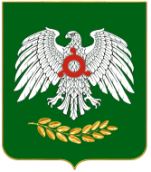          ГIАЛГIАЙ    РЕСПУБЛИКАКод бюджетной классификации РФНаименование налога (сборов)Нормативы распределенияНормативы распределенияКод бюджетной классификации РФНаименование налога (сборов)Респ. б-тМест. б-тНалоговые и неналоговые доходыНалоги на прибыль, доходы1 01 01000 00 0000 110Налог на прибыль организаций1 01 02010 01 0000 110Налог на доходы физических лиц с доходов, полученных в виде дивидендов от долевого участия в деятельности организаций78221 01 02021 01 0000 110Налог на доходы физических лиц с доходов, облагаемых по налоговой ставке, установленной пунктом 1 статьи 224 Налогового кодекса Российской Федерации, за исключением доходов, полученных физическими лицами, зарегистрированными в качестве индивидуальных предпринимателей, частных нотариусов и других лиц, занимающихся частной практикой78221 01 02022 01 0000 110Налог на доходы физических лиц с доходов, облагаемых по налоговой ставке, установленной пунктом 1 статьи 224 Налогового кодекса Российской Федерации , и полученных физическими лицами , зарегистрированными в качестве индивидуальных предпринимателей, частных нотариусов и других лиц, занимающихся частной практикой78221 01 02030 01 0000 110Налог на доходы физических лиц с доходов, полученных физическими лицами, не являющимися налоговыми резидентами Российской Федерации78221 01 02040 01 0000 110Налог на доходы физических лиц с доходов,  полученных в виде выигрышей и призов, в проводимых конкурсах, играх и других мероприятиях в целях рекламы товаров, работ и услуг, страховых выплат по договорам добровольного страхования жизни, заключенным на срок менее пяти лет в части превышения сумм страховых взносов, увеличенных на сумму, рассчитанные исходя из действующей ставки рефинансирования, процентных доходов по вкладам в банках (за исключением срочных пенсионных вкладов, внесенных на срок не менее 6-ти месяцев), в виде материальной выгоды от экономии на процентах при получении заемных (кредитных) средств ( за исключением материальной выгоды, полученной от экономии на процентах за пользование целевыми займами ( кредитами) на новое строительство или приобретение жилья)   78221 01 02050 01 0000 110Налог на доходы физических лиц с доходов, полученных в виде процентов по облигациям с ипотечным покрытием имитированным до 1.01.2007г., а также с доходов учредителей доверительного управления ипотечным покрытием, полученных на основании приобретения ипотечных сертификатов участия, выданных управляющим ипотечным покрытием до 1.01.2007г.7822103 00000 00 0000 000Налоги на товары (работы, услуги) реализуемые на территории российской федерации1 03 02230 01 0000 110Доходы от уплаты акцизов на дизельное топливо, подлежащие распределению между бюджетами субъектов РФ и местными бюджетами с учетом установленных дифференцированных нормативов отчислений в местные бюджеты1 03 02240 01 0000 110Доходы от уплаты акцизов на моторные масла для дизельных и (или) карбюраторных (инжекторных) двигателей, подлежащие распределению между бюджетами субъектов РФ и местными бюджетами с учетом установленных дифференцированных нормативов отчислений в местные бюджеты1 03 02250 01 0000 110Доходы от уплаты акцизов на автомобильный бензин, производимый на территории РФ, зачисляемые в консолидированные бюджеты субъектов РФ1 03 02260 01 0000 110Доходы от уплаты акцизов на прямогонный бензин, подлежащие распределению между бюджетами субъектов РФ и местными бюджетами с учетом установленных дифференцированных нормативов отчислений в местные бюджеты1 05 00000 00 0000 000Налоги на совокупный доход1 05 02000 02 0000 110Единый налог на вмененный доход для отдельных видов деятельности1001 05 02000 02 0000 110Единый налог на вмененный доход для отдельных видов деятельности в части отмененных платежей901 05 03000 01 0000 110Единый сельскохозяйственный налог30601 06 00000 00 0000 000Налоги на имущество1 06 01020 04 0000 110Налог на имущество физических лиц взимаемые по ставкам, применяемым к объектам налогообложения расположенным в границах городских округов1001 06 06012 04 0000 110Земельный налог, взимаемый по ставкам, установленным в соответствии с подпунктом1 пункта1 статьи 394 НК РФ и применяемым к объектам налогообложения расположенным в границах городских округов 1001 06 06022 04 0000 110Земельный налог, взимаемый по ставкам, установленным в соответствии с подпунктом2 пункта1 статьи 394 НК РФ и применяемым к объектам налогообложения расположенным в границах городских округов 1001 08 00000 00 0000 000Государственная пошлина1 08 03010 01 0000 110Государственная пошлина по делам, рассматриваемым в судах общей юрисдикции, мировыми судьями (за исключением Верховного Суда РФ)1001 08 04010 01 0000 110Государственная пошлина за совершение нотариальных действий должностными лицами органов местного самоуправления, уполномоченными в соответствии с законодательными актами РФ на совершение нотариальных действий1001 08 07140 01 0000 110Государственная пошлина за государственную регистрацию транспортных средств и иные юридически значимые действия, связанные с изменениями и выдачей документов на транспортные средства, выдачи регистрационных знаков, приемом квалификационных экзаменов на получение права и на управление транспортными средствами1001 08 07150 01 0000 110Государственная пошлина за выдачу разрешения на установку рекламной конструкции1001 09 00000 00 0000 000Задолженность и перерасчеты по отмененным налогам, сборам и иным обязательным платежам1 09 04050 00 0000 110Земельный налог ( по обязательствам, возникшим до 1.01.2006г.)1001 09 04050 04 0000 110Земельный налог ( по обязательствам, возникшим до 1.01.2006г.) мобилизуемый на территориях городских округов1001 09 07010 00 0000 110Налог на рекламу1001 09 07010 04 0000 110Налог на рекламу мобилизуемый на территории городских округов1001 09 07020 00 0000 110Курортный сбор1001 09 07020 04 0000 110Курортный сбор мобилизуемый на территории городских округов1001 09 07030 00 0000 110Целевые сборы с граждан и предприятий, учреждений, организаций на содержание милиции, на благоустройство территории, на нужды образования и другие цели1001 09 07030 04 0000 110Целевые сборы с граждан и предприятий, учреждений, организаций на содержание милиции, на благоустройство территории, на нужды образования и другие цели мобилизуемые на территориях городских округов1001 09 07040 00 0000 110Лицензионный сбор за право торговли спиртными напитками1001 09 07040 04 0000 110Лицензионный сбор за право торговли спиртными напитками мобилизуемые на территориях городских округов1001 09 07050 00 0000 110Прочие местные налоги и сборы1001 09 07050 04 0000 110Прочие местные налоги и сборы мобилизуемые на территориях городских округов1001 11 00000 00 0000 000Доходы от использования имущества находящегося в государственной и муниципальной собственности1 11 01040 04 0000 120Доходы в виде прибыли, приходящейся на доли в уставных (складочных) капиталах хозяйственных товариществ и обществ, или дивидендов по акциям, принадлежащим субъектам городским округам1001 11 02032 04 0000 120Доходы от размещения временно свободных средств бюджетов городских округов1001 11 02084 04 0000 120Доходы от размещения сумм аккумулируемых в ходе проведения аукционов по продаже акций находящихся в собственности городских округов1001 11 03040 04 0000 120Проценты, полученные от предоставления бюджетных кредитов внутри страны за счет средств бюджетов городских округов1001 11 05010 04 0000 120Доходы от передачи в аренду земельных участков, государственная собственность на которые не разграничена и которые расположены в границах городских округов, а также средства от продажи права на заключение договоров аренды указанных земельных участков20801 11 05024 04 0000 120Доходы, получаемые в виде арендной платы, а также средства от продажи права на заключение договоров аренды за земли, нах-ся в собственности городских округов (за исключением земельных участков муниципальных автономных учреждений, а также земельных участков муниципальных унитарных предприятий, в т.ч. казенных)1001 11 05034 04 0000 120Доходы от сдачи в аренду имущества, нах-ся в оперативном управлении органов управления городских округов и созданных ими учреждений (за исключением имущества муниципальных автономных учреждений)1001 11 0701 04 0000 120Доходы от перечисления части прибыли, остающейся после уплаты налогов и иных обязательных платежей муниципальных унитарных предприятий, созданных городскими округами1001 11 08040 04 0000 120Средства, получаемые от передачи имущества, нах-ся в собственности городских округов (за исключением имущества муниципальных автономных учреждений, а также имущества муниципальных унитарных предприятий, в том числе казенных1001 11 09024 04 0000 120Доходы от распоряжения правами на результаты научно-технической деятельности находящимися в собственности городских округов1001 11 09034 04 0000 120Доходы от эксплуатации и использование имущества автомобильных дорог находящихся в собственности городских округов 1001 11 09044 04 0000 120Прочие поступления от использование имущества находящегося в собственности субъектов городских округов (за исключением имущества муниципальных автономных, а также имущества муниципальных унитарных предприятий в том числе казенных)1001 12 00000 00 0000 000Платежи при пользовании природными ресурсами1 12 01000 01 0000 120Плата за негативное воздействие на окружающую среду 40401 12 05040 04 0000 120Плата за пользование водными объектами, находящимися в собственности города1001 13 00000 00 0000 000Доходы от оказания платных услуг и компенсации затрат государства1 13 02023 04 0000 130Сборы за выдачу органами местного самоуправления городских округов лицензий на розничную продажу алкогольной продукции1001 13 03040 04 0000 130Прочие доходы от оказания платных услуг получателями средств бюджетов городских округов и компенсации затрат бюджетов городских округов1001 14 00000 00 0000 000Доходы от продажи материальных и нематериальных активов1 14 01040 04 0000 410Доходы от продажи квартир находящихся в собственности городских округов1001 14 02030 04 0000 410Доходы от реализации имущества, находящегося в собственности городских округов ( в части реализации основных средств по указанному имуществу)1001 14 02030 04 0000 440Доходы от реализации имущества, находящегося в собственности городских округов (в частности реализации материальных запасов по указанному имуществу)1001 14 02032 04 0000 410Доходы от реализации имущества, находящегося в оперативном управлении учреждений, находящихся в ведении органов управления городских округов ( в части реализации основных средств по указанному имуществу) 1001 14 02032 04 0000 440  Доходы от реализации имущества, находящегося в оперативном управлении учреждений, находящихся в ведении органов управления городских округов ( в части реализации материальных запасов по указанному имуществу) 1001 14 02033 04 0000 410Доходы от реализации иного имущества, находящегося в собственности  городских округов ( в части реализации основных средств по указанному имуществу)1001 14 02033 04 0000 440Доходы от реализации иного имущества, находящегося в собственности  городских округов ( в части реализации материальных запасов  по указанному имуществу)1001 14 03040 04 0000 410Средства от распоряжения и реализации конфискованного и иного имущества, обращенного в доходы городских округов ( в части реализации основных средств по указанному имуществу)1001 14 03040 04 0000 440Средства от распоряжения и реализации конфискованного и иного имущества, обращенного в доходы городских округов ( в части реализации материальных запасов по указанному имуществу)1001 14 04000 00 0000 420 Доходы от продажи нематериальных активов1 14 04040 04 0000 420 Доходы от продажи нематериальных активов , находящихся в собственности городских округов1001 15 00000 00 0000 000Административные платежи и сборы1 15 02040 04 0000 140Платежи, взимаемые организациям городских округов за выполнение определенных функций1001 16 00000 00 0000 000Штрафы, санкции,  возмещение ущерба1 16 03010 01 0000 140Денежные взыскания (штрафы) за нарушение законодательства о налогах и сборах, предусмотренных статьями 116,117,118, пунктами 1 и 2 статьи 120, статьями 125,126,128,129,129.1,132,133,134,135,135.1 Налогового кодекса Российской Федерации501 16 03030 01 0000 140 Денежные взыскания (штрафы) за административные правонарушения в области налогов  и сборов, предусмотренные Кодексом Российской Федерации об административных правонарушениях501 16 06000 01 0000 140Денежные взыскания (штрафы) за нарушения законодательство о применении контрольно-кассовой техники при осуществлении наличных денежных расчетов и расчетов с использованием платежных карт 1001 16 18 040 04 0000 140 Денежные взыскания (штрафы) за нарушение бюджетного законодательства (в части бюджетов городских округов)1001 16 21040 04 0000 140Денежные взыскания (штрафы) и иные суммы , взыскиваемые с лиц, виновных в совершении преступлений и в возмещение ущерба имуществу, зачисляемые в бюджеты городских округов 1001 16 23040 04 0000 140Доходы от возмещения ущерба при возникновении страховых случаев, когда выгода приобретателями по договорам страхования выступают получатели средств бюджетов городских округов1001 16 25010 01 0000 140Денежные взыскания (штрафы) за нарушения законодательства о недрах 1001 16 25020 01 0000 140Денежные взыскания штрафы) за нарушения законодательства об особо охраняемых природных территориях1001 16 25030 01 0000 140Денежные взыскания штрафы) за нарушения законодательства об охране и использовании животного мира1001 16 25040 01 0000 140Денежные взыскания штрафы) за нарушения законодательства об экологической экспертизе1001 16 25050 01 0000 140  Денежные взыскания штрафы) за нарушения законодательства в области охраны окружающей среды1001 16 25060 01 0000 140Денежные взыскания штрафы) за нарушения земельного законодательства 1001 16 25073 04 0000 140 Денежные взыскания штрафы) за нарушения лесного законодательства установленное на лесных участках находящихся в собственности городских округов1001 16 25083 04 0000 140 Денежные взыскания штрафы) за нарушения водного законодательства, установленное на водных объектах находящихся в собственности городских округов1001 16 26000 01 0000 140Денежные взыскания штрафы) за нарушения законодательства о рекламе601 16 27000 01 0000 140Денежные взыскания штрафы) за нарушения Федерального закона «о пожарной безопасности»501 16 28000 01 0000 140 Денежные взыскания штрафы) о нарушении  законодательства в области обеспечения санитарно-эпидемиологического благополучия человека  и законодательство в сфере защиты прав потребителя1001 16 30000 01 0000 140Денежные взыскания штрафы) за административные правонарушения в области дорожного движения 1001 16 32040 04 00000 140Возмещение сумм израсходованных незаконно или не по целевому назначению , а также доходов полученных от их использований в части бюджетов городских округов 1001 16 90040 04 0000 140Прочие поступления от денежных взысканий (штрафов) и иных сумм возмещение ущерба зачисляемые в бюджеты городских округов 1001 17 00000 00 0000 000Прочие неналоговые доходы 1 17 01040 04 0000 180Невыясненные поступления, зачисляемые в бюджеты городских округов 1001 17 02000 04 0000 180Возмещение потерь сельскохозяйственного производства связанных с изъятием сельскохозяйственных угодий расположенных на территории городских округов1001 17 05040 04 0000 180Прочие неналоговые доходы бюджетов городских округов 1001 17 08000 01 0000 180Суммы по искам о возмещении вреда причиненного окружающей среде Код главы                  КБКНаименование министерств, ведомств801Местная Администрация г. Назрань8011 06 08020 04 0000 110Налог на недвижимое имущество, взимаемый по ставкам, определенным представительными органами городских округов8011 08 04020 01 0000 110Государственная пошлина за совершение нотариальных действий должностными лицами органов местного  самоуправления, уполномоченными в соответствии с законодательными актами Российской Федерации на совершение нотариальных действий8011 08 07150 01 1000 110Государственная пошлина за выдачу разрешения на установку рекламной конструкции8011 08 07083 01 0000 110Государственная пошлина за совершение действий, связанных с лицензированием, с проведением аттестации в случаях, если такая аттестация предусмотрена законодательством РФ, зачисляемая в бюджеты городских округов8011 08 07173 01 0000 110Государственная пошлина за выдачу органом местного самоуправления городского округа специального разрешения на движение по автомобильным дорогам транспортных средств осуществляющих перевозки опасных, тяжеловесных и (или) крупногабаритных грузов, зачисляемые в бюджеты муниципальных районов 8011 09 06043 02 0000 110Сборы за выдачу органами местного самоуправления городских округов лицензий на розничную продажу алкогольной продукции8011 11 05012 04 0000 120Доходы, получаемые в виде арендной платы за земельные участки, государственная собственность на которые не разграничена и которые расположены в границах городских округов, а также средства от продажи права на заключение договоров аренды указанных земельных участков 8011 11 05024 04 0000 120Доходы, получаемые в виде арендной платы, а также средства от продажи права на заключение договоров аренды за земли, находящиеся в собственности городских округов,(за исключением земельных участков муниципальных бюджетных и автономных учреждений)8011 11 05027 04 0000 120Доходы, получаемые в виде арендной платы за земельные участки, расположенные в полосе отвода автомобильных дорог общего пользования местного значения, находящихся в собственности городских округов8011 11 05034 04 0000 120Доходы от сдачи в аренду имущества, находящегося в оперативном управлении органов управления городских округов и созданных ими учреждений (за исключением имущества муниципальных  автономных учреждений) 8011 11 05092 04 0000 120Доходы от предоставления на платной основе парковок (парковочных мест), расположенных на автомобильных дорогах общего пользования местного значения8011 11 09034 04 0000 120Доходы от эксплуатации и использования имущества автомобильных дорог, находящихся в собственности городских округов8011 11 09044 04 0000 120Прочие поступления от использования имущества, находящегося в собственности городских округов (за исключением имущества муниципальных автономных учреждений, а также имущества муниципальных унитарных предприятий, в том числе казенных)8011 13 01994 04 0000 130Прочие доходы от оказания платных услуг (работ) получателями средств бюджетов городских округов8011 13 02064 04 0000 130Доходы, поступающие в порядке возмещения расходов, понесенных в связи с эксплуатацией имущества городских округов 8011 13 02994 04 0000 130Прочие доходы от компенсации затрат бюджетов городских округов8011 14 01040 04 0000 410Доходы от продажи квартир, находящихся в собственности городских округов8011 14 02042 04 0000 410 Доходы от реализации имущества, находящегося в оперативном управлении учреждений, находящихся в ведении органов управления городских округов (за исключением имущества муниципальных  бюджетных и автономных учреждений), в части реализации основных средств по указанному имуществу8011 14 02043 04 0000 410Доходы от реализации иного имущества, находящегося в собственности городских округов (за исключением имущества муниципальных бюджетных и автономных учреждений, а также имущества муниципальных унитарных предприятий, в том числе казенных), в части реализации основных средств по указанному имуществу8011 14 02040 04 0000 410Доходы от реализации имущества, находящегося в собственности городских округов (за исключением имущества муниципальных бюджетных и автономных учреждений, а также имущества муниципальных унитарных предприятий, в том числе казенных), в части реализации основных средств по указанному имуществу8011 14 03040 04 0000 410Средства от распоряжения и реализации конфискованного и иного имущества, обращенного в доходы городских округов ( в части реализации основных средств по указанному имуществу)8011 14 06024 04 0000 430Доходы от продажи земельных участков, находящихся в собственности городских округов ( за исключением земельных участков муниципальных бюджетных и автономных учреждений)801114 06032 04 0000 430Доходы от продажи земельных участков, которые расположены в границах городских округов, находятся в федеральной собственности и осуществление полномочий по управлению и распоряжению которыми передано органам государственной власти субъектов РФ  801114 06012 04 0000 430Доходы от продажи земельных участков, государственная собственность на которые не разграничена и которые расположены в границах городских округов801114 07020 04 0000 410Доходы от продажи недвижимого имущества одновременно с занятыми такими объектами недвижимого имущества земельными участками, которые расположены в границах городских округов, находятся в федеральной собственности и осуществление полномочий по управлению и распоряжению которыми передано органам государственной власти субъектов РФ  8011 15 02040 04 0000 140Платежи, взимаемые организациями городских округов за выполнение определенных функций8011 15 03040 04 0000 140Сборы за выдачу лицензий органами местного самоуправления городских округов8011 16 90040 04 0000 140Прочие поступления от денежных взысканий (штрафов) и иных сумм в возмещение ущерба, зачисляемые в бюджеты городских округов801116 33040 04 0000 140Денежные взыскания (штрафы) за нарушение законодательства РФ о размещении заказов на поставки товаров, выполнение работ, оказание услуг для нужд городских округов812 Финансовое Управление г.Назрань8122 02 01001 04 0000 151Дотации бюджетам городских округов на выравнивание бюджетной обеспеченности8122 02 01003 04 0000 151Дотации бюджетам городских округов на поддержку мер по обеспечению сбалансированности бюджетов8122 02 01999 04 0000 151Прочие дотации бюджетам городских округов8122 02 04012 04 0000 151Межбюджетные трансферты, передаваемые бюджетам городских округов для компенсации дополнительных расходов, возникших в результате решений, принятых органами власти другого уровня8122 02 04001 04 0000 151Межбюджетные трансферты, передаваемые бюджетам городских округов на содержание депутатов Государственной Думы и их помощников8122 02 02003 04 0000 151Субсидии бюджетам городских округов на реформирование муниципальных финансов8122 02 02999 04 0000 151Прочие субсидии бюджетам городских округов8122 02 02008 04 0000 151Субсидии бюджетам городских округов на обеспечение жильем молодых семей812   2 02 02041 04 0000 151Субсидии бюджетам городских округов на строительство, модернизацию, ремонт и содержание автомобильных дорог общего пользования, в том числе дорог в поселениях (за исключением автомобильных дорог федерального значения)812  2 02 02044 04 0000 151Субсидии бюджетам городских округов на обеспечение автомобильными дорогами новых микрорайонов812   2 02 03015 04 0000 151Субвенции бюджетам городских округов на осуществление первичного воинского учета на территориях, где отсутствуют военные комиссариаты 8122 02 03020 04 0000 151Субвенции бюджетам городских округов на выплату единовременного пособия при всех формах устройства детей, лишенных родительского попечения, в семью8122 02 03024 04 0000 151Субвенции бюджетам городских округов на выполнение передаваемых полномочий субъектов Российской Федерации8122 02 03026 04 0000 151Субвенции бюджетам городских округов на обеспечение жилыми помещениями детей-сирот, детей, оставшихся без попечения родителей, а также детей, находящихся под опекой (попечительством), не имеющих закрепленного жилого помещения8122 02 03027 04 0000 151Субвенции бюджетам городских округов на содержание ребенка в семье опекуна и приемной семье, а также вознаграждение причитающееся приемному родителю8122 02 03029 04 0000 151Субвенции бюджетам городских округов на компенсацию части родительской платы за содержание ребенка в муниципальных образовательных учреждениях, реализующих основную общеобразовательную программу дошкольного образования8122 02 03999 04 0000 151Прочие субвенции бюджетам городских округов8122 02 04025 04 0000 151Межбюджетные трансферты, передаваемые бюджетам городских округов на комплектование книжных фондов библиотек муниципальных образований8122 02 09023 04 0000 151Прочие безвозмездные поступления в бюджеты городских округов от бюджетов субъектов Российской Федерации8122 03 04000 04 0000 180Безвозмездные поступления от государственных организаций в бюджеты городских округов8122 03 10001 04 0000 180Безвозмездные поступления в бюджеты городских округов от государственной корпорации Фонд содействия реформированию жилищно-коммунального хозяйства на обеспечение    мероприятий по капитальному ремонту  многоквартирных домов и переселению граждан из аварийного жилищного фонда8122 02 02089 04 0002 151Субсидии бюджетам городских округов на обеспечение    мероприятий по переселению граждан из аварийного жилищного фонда за счет средств республиканского бюджета8122 02 02105 04 0000 151Субсидии бюджетам на проведение противоаварийных мероприятий в зданиях государственных и муниципальных общеобразовательных учреждений8122 07 04000 04 0000 180Прочие безвозмездные поступления в бюджеты городских округов8121 17 01040 04  0000 180Невыясненные поступления, зачисляемые в бюджеты городских округов812116 18040 04 0000 140Денежные взыскания (штрафы) за нарушение бюджетного законодательства (в части бюджетов городских округов)812116 32000 04 0000 140Денежные взыскания, налагаемые в возмещение ущерба, причиненного в результате незаконного или нецелевого использования бюджетных средств ( в части бюджетов городских округов)812219 04000 04 0000 151 Возврат остатков субсидий, субвенций и иных межбюджетных трансфертов, имеющих целевое назначение, прошлых лет из бюджетов городских округов       КБКНАИМЕНОВАНИЕ ДОХОДОВ2022г.2023г.2024г.100 00 000 00 0000 000НАЛОГОВЫЕ И НЕНАЛОГОВЫЕ ДОХОДЫ 306127,1340086,0342222,6101 00 000 00 0000 000НАЛОГИ НА ПРИБЫЛЬ, ДОХОДЫ184822,0231742,9231742,9101 02 000 01 0000 110Налог на доходы физических лиц184822,0231742,9231742,9103 00 000 00 0000 000НАЛОГИ НА ТОВАРЫ (РАБОТЫ,УСЛУГИ), РЕАЛИЗУЕМЫЕ НА ТЕРРИТОРИИ РФ9533,6010235,911400,80103 02 230 01 0000 110Доходы от уплаты акцизов на дизельное топливо, зачисляемые в консолидированные бюджеты субъектов РФ5022,805425,06042,4103 02 240 01 0000 110Доходы от уплаты акцизов на моторные масла для дизельных и (или) карбюраторных (инжекторных) двигателей зачисляемые в консолидированные  бюджеты субъектов РФ42,8051,257,00103 02 250 01 0000 110Доходы от уплаты акцизов на автомобильный бензин, приводимый на территории РФ, зачисляемые в консолидированные  бюджеты субъектов РФ4468,04759,75301,40105 00 000 00 0000 000НАЛОГИ НА СОВОКУПНЫЙ ДОХОД17456,717631,317807,6105 02 000 02 0000 110Единый налог на вмененный доход для отдельных видов деятельности (в части недоимки)1572,800105 04 010 02 1000 110Налог , взимаемый в связи с применением патентной системы налогообложения, зачисляемой в бюджеты городских округов15883,917631,317807,6106 00 000 00 0000 000НАЛОГИ НА ИМУЩЕСТВО71044,561022,261632,4106 01 000 00 0000 110Налог на имущество физических лиц24200,420402,420606,4106 04 012 02 4000 110Транспортный налог6688,25139,15190,5106 06 000 00 0000 110Земельный налог40155,935480,735835,5108 00 000 00 0000 000ГОСУДАРСТВЕННАЯ ПОШЛИНА18998,715148,715300,2108 03 010 01 0000 110 Госпошлина по делам, рассматриваемым в судах общей юрисдикции, мировыми судьями18998,715148,715300,2111 00 000 00 0000 000ДОХОДЫ ОТ ИСПОЛЬЗОВАНИЯ ИМУЩЕСТВА НАХОДЯЩЕГОСЯ В ГОС. И МУНИЦИПАЛЬНОЙ СОБСТВЕННОСТИ2216,82238,92261,3111 05 012 04 0000 120Арендная плата и поступления от продажи права на заключение договоров аренды за земли городских поселений до разграничения гос.  собственности 2216,82238,92261,3112 00 000 00 0000 000ПЛАТЕЖИ ПРИ ПОЛЬЗОВАНИИ ПРИРОДНЫМИ РЕСУРСАМИ202,5204,5206,5112 01 000 01 0000 000Плата за негативное воздействие на окружающую среду202,5204,5206,5116 00 000 00 0000 000ШТРАФЫ, САНКЦИИ, ВОЗМЕЩЕНИЕ УЩЕРБА1852,31861,61870,9116 10 129 01 0000 140Доходы от денежных взысканий (штрафов), поступающие в счет погашения задолженности образовавшейся до 1 января 2020г., подлежащие зачислению в федеральный бюджет и бюджет муниципального образования по нормативам, действовавшим в 2019 году488,0490,4492,8116 01203 01 0000 140Административные штрафы, установленные главой 20 Кодекса Российской Федерации об административных правонарушениях, за административные правонарушения, посягающие на общественный порядок и общественную безопасность, налагаемые мировыми судьями, комиссиями по делам несовершеннолетних и защите их прав1043,71048,91054,1116 01 113 01 0000 140Административные штрафы, установленные главой 11 Кодекса Российской Федерации об административных правонарушениях, за административные правонарушения на транспорте, налагаемые мировыми судьями, комиссиями по делам несовершеннолетних и защите их прав320,6322,3324,0202 00 000 00 0000 000II. БЕЗВОЗМЕЗДНЫЕ ПОСТУПЛЕНИЯ260767,5237989,69243699,7202 15001 04 0000 150Дотация на выравнивание уровня бюджетной обеспеченности бюджетов районов, городов Республики Ингушетия68537,954830,354830,3202 16549 04 0000 150Дотация на поощрение достижения наилучших показателей социально-экономического развития муниципальных образований Республики Ингушетия755,8202 30027 04 0000 150Субвенции бюджетам городских округов на содержание ребенка в семье опекуна и приемной семье, а также вознаграждение, причитающееся приемному родителю 9356,89356,89356,8202 39999 04 0000 150Субвенции на выплату единовременных пособий при поступлении детей-сирот, находящихся под опекой  (попечительством) в высшие и средние профессиональные учебные заведения на территории  Республики Ингушетия47,147,147,1202 35118 04 0000 150Субвенции на осуществление полномочий по первичному воинскому учету на территориях где отсутствуют военные комиссариаты1971,42034,72103,22 02 45 393 04 0000150Межбюджетные трансферты, передаваемые бюджетам городских округов на финансовое обеспечение дорожной деятельности в рамках реализации  НП «Безопасные и качественные дороги»155653,6171720,79177362,32 02 25 555 04 0000 150 Субсидии на реализацию программ формирования современной городской среды24444,9Остатки средств на бюджетном счете6589,6Возврат остатков субсидий, субвенций прошлых лет ,имеющих целевое назначение из бюджетов городских округов18,7Итого доходов бюджета города Назрань573465,5578075,69585922,3Приложение №4к Решению « О бюджете муниципальногообразования «Городской округ г.Назрань на 2022 годи на плановый период 2023 и 2024 годов»от 30 декабря 2021 года №30/117-4с изменениями от 24.02.2022г. № 31/123-4с изменениями от 03.03.2022№ 32/124-4с изменениями от 28.04.2022 №34/127Приложение №4к Решению « О бюджете муниципальногообразования «Городской округ г.Назрань на 2022 годи на плановый период 2023 и 2024 годов»от 30 декабря 2021 года №30/117-4с изменениями от 24.02.2022г. № 31/123-4с изменениями от 03.03.2022№ 32/124-4с изменениями от 28.04.2022 №34/127Приложение №4к Решению « О бюджете муниципальногообразования «Городской округ г.Назрань на 2022 годи на плановый период 2023 и 2024 годов»от 30 декабря 2021 года №30/117-4с изменениями от 24.02.2022г. № 31/123-4с изменениями от 03.03.2022№ 32/124-4с изменениями от 28.04.2022 №34/127Приложение №4к Решению « О бюджете муниципальногообразования «Городской округ г.Назрань на 2022 годи на плановый период 2023 и 2024 годов»от 30 декабря 2021 года №30/117-4с изменениями от 24.02.2022г. № 31/123-4с изменениями от 03.03.2022№ 32/124-4с изменениями от 28.04.2022 №34/127Приложение №4к Решению « О бюджете муниципальногообразования «Городской округ г.Назрань на 2022 годи на плановый период 2023 и 2024 годов»от 30 декабря 2021 года №30/117-4с изменениями от 24.02.2022г. № 31/123-4с изменениями от 03.03.2022№ 32/124-4с изменениями от 28.04.2022 №34/127Приложение №4к Решению « О бюджете муниципальногообразования «Городской округ г.Назрань на 2022 годи на плановый период 2023 и 2024 годов»от 30 декабря 2021 года №30/117-4с изменениями от 24.02.2022г. № 31/123-4с изменениями от 03.03.2022№ 32/124-4с изменениями от 28.04.2022 №34/127Приложение №4к Решению « О бюджете муниципальногообразования «Городской округ г.Назрань на 2022 годи на плановый период 2023 и 2024 годов»от 30 декабря 2021 года №30/117-4с изменениями от 24.02.2022г. № 31/123-4с изменениями от 03.03.2022№ 32/124-4с изменениями от 28.04.2022 №34/127Приложение №4к Решению « О бюджете муниципальногообразования «Городской округ г.Назрань на 2022 годи на плановый период 2023 и 2024 годов»от 30 декабря 2021 года №30/117-4с изменениями от 24.02.2022г. № 31/123-4с изменениями от 03.03.2022№ 32/124-4с изменениями от 28.04.2022 №34/127Приложение №4к Решению « О бюджете муниципальногообразования «Городской округ г.Назрань на 2022 годи на плановый период 2023 и 2024 годов»от 30 декабря 2021 года №30/117-4с изменениями от 24.02.2022г. № 31/123-4с изменениями от 03.03.2022№ 32/124-4с изменениями от 28.04.2022 №34/127Приложение №4к Решению « О бюджете муниципальногообразования «Городской округ г.Назрань на 2022 годи на плановый период 2023 и 2024 годов»от 30 декабря 2021 года №30/117-4с изменениями от 24.02.2022г. № 31/123-4с изменениями от 03.03.2022№ 32/124-4с изменениями от 28.04.2022 №34/127Приложение №4к Решению « О бюджете муниципальногообразования «Городской округ г.Назрань на 2022 годи на плановый период 2023 и 2024 годов»от 30 декабря 2021 года №30/117-4с изменениями от 24.02.2022г. № 31/123-4с изменениями от 03.03.2022№ 32/124-4с изменениями от 28.04.2022 №34/127Приложение №4к Решению « О бюджете муниципальногообразования «Городской округ г.Назрань на 2022 годи на плановый период 2023 и 2024 годов»от 30 декабря 2021 года №30/117-4с изменениями от 24.02.2022г. № 31/123-4с изменениями от 03.03.2022№ 32/124-4с изменениями от 28.04.2022 №34/127Ведомственная структура 
расходов бюджета городского округа г.Назрань на 2022год и плановый период 2023-2024г.Ведомственная структура 
расходов бюджета городского округа г.Назрань на 2022год и плановый период 2023-2024г.Ведомственная структура 
расходов бюджета городского округа г.Назрань на 2022год и плановый период 2023-2024г.Ведомственная структура 
расходов бюджета городского округа г.Назрань на 2022год и плановый период 2023-2024г.Ведомственная структура 
расходов бюджета городского округа г.Назрань на 2022год и плановый период 2023-2024г.Ведомственная структура 
расходов бюджета городского округа г.Назрань на 2022год и плановый период 2023-2024г.Ведомственная структура 
расходов бюджета городского округа г.Назрань на 2022год и плановый период 2023-2024г.Ведомственная структура 
расходов бюджета городского округа г.Назрань на 2022год и плановый период 2023-2024г.Ведомственная структура 
расходов бюджета городского округа г.Назрань на 2022год и плановый период 2023-2024г.Ведомственная структура 
расходов бюджета городского округа г.Назрань на 2022год и плановый период 2023-2024г.Ведомственная структура 
расходов бюджета городского округа г.Назрань на 2022год и плановый период 2023-2024г.Ведомственная структура 
расходов бюджета городского округа г.Назрань на 2022год и плановый период 2023-2024г.Гл.РзПзЦСРЦСРЦСРЦСРВРсумма тыс.рубсумма тыс.рубсумма тыс.рубГл.РзПзпрог-
раммаподпрограммаосновное 
мероприятиенаправление
 расходовВР2022г.2023г.2024г.Городской  совет муниципального образования  «Городской округ г.Назрань»8007019,07425,47425,4ОБЩЕГОСУДАРСТВЕННЫЕ ВОПРОСЫ800017019,07425,47425,4Функционирование  законодательных (представительных)  органов государственной власти и представительных органов муниципальных образований (аппарат)80001037019,07425,47425,4Непрограммные расходы в рамках обеспечения деятельности  законодательного представительного органа8000103107019,07425,47425,4Обеспечение деятельности председателя законодательного органа государственной власти800010310100974,8707,0707,0Расходы на выплаты по оплате труда работников государственных органов80001031010010010974,8707,0707,0Расходы на выплаты персоналу в целях обеспечения  выполнения функций муниципальными органами, казёнными учреждениями , органами управления государственными внебюджетными фондами80001031010010010100974,8707,0707,0Функционирование  законодательных (представительных)  органов государственной власти и представительных органов муниципальных образований (аппарат)8000103101006044,26718,46718,4Расходы на выплаты по оплате труда работников государственных органов800010310100100105224,23968,43968,4Расходы на выплаты персоналу в целях обеспечения  выполнения функций муниципальными органами, казёнными учреждениями , органами управления государственными внебюджетными фондами800010310100100101005224,23968,43968,4Расходы на обеспечение функций государственных органов80001031020010020820,02750,02750,0Закупка товаров, работ, услуг для муниципальных нужд80001031020010020200770,02720,02720,0Иные бюджетные  ассигнования8000103102001002080050,030,030,0 Орган  местного самоуправления    «Администрация г.Назрань»801136817,8121747,4121747,4ОБЩЕГОСУДАРСТВЕННЫЕ ВОПРОСЫ8010146748,456301,956301,9Функционирование высшего  должностного лица  субъекта Российской Федерации  и муниципального образования  8010102974,8707,0707,0Непрограммные расходы в рамках обеспечения деятельности   органов исполнительной власти801010211974,8707,0707,0Глава муниципального образования801010211200974,8707,0707,0Расходы на выплаты по оплате труда работников государственных органов80101021120010010974,8707,0707,0Расходы на выплаты персоналу в целях обеспечения  выполнения функций муниципальными органами, казёнными учреждениями , органами управления государственными внебюджетными фондами80101021120010010100974,8707,0707,0Глава муниципального образования (иные выплаты персоналу за исключением ФОТ)80101021120010020100Функционирование Правительства  Российской Федерации, высших исполнительных  органов государственной власти субъектов Российской Федерации,  местных администраций801010445773,655594,955594,9Непрограммные расходы в рамках обеспечения деятельности   органов исполнительной власти80101041145773,655594,955594,9Центральный аппарат80101041110045773,655594,955594,9Расходы на выплаты по оплате труда работников государственных органов8010104111001001039673,634520,334520,3Расходы на выплаты персоналу в целях обеспечения  выполнения функций муниципальными органами, казёнными учреждениями , органами управления государственными внебюджетными фондами8010104111001001010039673,634520,334520,3Закупка товаров, работ, услуг для муниципальных нужд801010411100100202005100,017774,617774,6Иные бюджетные  ассигнования801010411100100208001000,03300,03300,0Другие общегосударственные вопросы801011324658,015059,015059,0Программа "Управление муниципальными финансами муниципального образования "Городской округ город Назрань"80101130124658,015059,015059,0Подпрограмма "Организация бюджетного процесса" в муниципальном образовании  "Городской округ город Назрань"801011301124658,015059,015059,0Мероприятие  "Выполнение мероприятий по  реализации вопросов  общегородского значения "80101130110324658,015059,015059,0Расходы на выполнение функций по вопросам общегородского значения8010113011031003017843,08244,08244,0Закупка товаров, работ, услуг для муниципальных нужд8010113011031003020017843,08244,08244,0Муниципальная программа «Профессиональная подготовка, повышение квалификации МС»80101130110310030200500,0500,0500,0Закупка товаров, работ, услуг для муниципальных нужд80101130110310030200500,0500,0500,0Содержание добровольных народных дружин»80101130110310030200400,0400,0400,0Закупка товаров, работ, услуг для муниципальных нужд80101130110310030200400,0400,0400,0Расходы на исполнение судебных актов8010113011031003020016443,06844,06844,0Закупка товаров, работ, услуг для муниципальных нужд8010113011031003020016443,06844,06844,0Основное мероприятие "Профилактика безнадзорности и правонарушений несовершеннолетних в г.Назрань»80101130110310030200200,0200,0200,0Реализация мероприятий  «Профилактика безнадзорности и правонарушений несовершеннолетних в г.Назрань»80101130110310030200200,0200,0200,0Закупка товаров, работ, услуг для муниципальных нужд80101130110310030200200,0200,0200,0Основное мероприятие "Физкультура и спорт»8010113300,0300,0300,0Реализация мероприятий  "Физкультура и спорт"80101130110310030200300,0300,0300,0Закупка товаров, работ, услуг для муниципальных нужд80101130110310030200300,0300,0300,0Основное мероприятие "Подготовка населения  к защите от террористических актов и предупреждению экстремистской деятельности"801011301104400,0400,0400,0Реализация мероприятий  "Профилактика терроризма и экстремизма в г. Назрань"80101130110442730400,0400,0400,0Закупка товаров, работ, услуг для муниципальных нужд80101130110442730200400,0400,0400,0Основное мероприятие "Профилактика развития наркозависимости, включая сокращение потребления наркотических средств и психоактивных веществ"801011301105200,0200,0200,0Комплексные мероприятия по противодействию, злоупотреблению и распространению наркотических средств и незаконному обороту на территории г. Назрань80101130110541410200,0200,0200,0Закупка товаров, работ, услуг для муниципальных нужд80101130110541410200200,0200,0200,0Основное мероприятие "Профилактика правонарушений на территории г.Назрань"801011301106200,0200,0200,0Реализация мероприятий , направленных на профилактику правонарушений на территории г. Назрань 80101130110642740200,0200,0200,0Закупка товаров, работ, услуг для муниципальных нужд80101130110642740200200,0200,0200,0Социальное  обеспечение и иные выплаты населению801011301106427403000,00,00,0Основное мероприятие "Организация и проведение профилактических антикоррупционных мероприятий в исполнительных органах государственной власти "801011301107200,0200,0200,0Мероприятия "О противодействии коррупции в муниципальном образовании"80101130110742750200,0200,0200,0Закупка товаров, работ, услуг для муниципальных нужд80101130110742750200200,0200,0200,0Основное  мероприятие  "Создание условий для организации досуга и обеспечение условий для массового отдыха жителей"8010113011083715,03715,03715,0Организация и проведение культурно-массовых мероприятий городского значения801011301108410403715,03715,03715,0Закупка товаров, работ, услуг для муниципальных нужд801011301108410402003715,03715,03715,0"Выполнение мероприятий по обеспечению противопожарной безопасности "8010113011092100,02100,02100,0Реализация мероприятий  "Противопожарная безопасность в МО "Городской округ в г. Назрань."801011301109413702100,02100,02100,0Закупка товаров, работ, услуг для муниципальных нужд801011301109413702002100,02100,02100,0Резервные фонды80101115000,05000,05000,0Программа "Управление муниципальными финансами муниципального образования "Городской округ город Назрань"8010111015000,05000,05000,0Подпрограмма "Организация бюджетного процесса в муниципальном образовании "Городской округ город Назрань" 80101110115000,05000,05000,0 "Расходы резервного фонда"8010111011025000,05000,05000,0Формирование резервного фонда администрации г. Назрань801011101102435205000,05000,05000,0Резервные средства, в том числе финансовый резерв на ГОЧС -2100,0 т.р.801011101102435208705000,05000,05000,0Национальная  безопасность и правоохранительная деятельность80103103562,61982,61982,6Защита населения  и территории от чрезвычайных ситуаций природного и техногенного характера, гражданская оборонаПрограмма "Управление муниципальными финансами муниципального образования "Городской округ город Назрань" 8010310013562,61982,61982,6Подпрограмма "Создание ЕДДС для обеспечения защиты населения и территории от чрезвычайных ситуаций и обеспечения пожарной безопасности" в муниципальном образовании  "Городской округ город Назрань"80103100133562,61982,61982,6Выполнение мероприятий по обеспечению противопожарной безопасности 8010310013093562,61982,61982,6Реализация мероприятий  "Противопожарная безопасность в МО "Городской округ в г. Назрань"801031001309413703562,61982,61982,6Расходы на выплаты персоналу в целях обеспечения  выполнения функций муниципальными органами, казёнными учреждениями , органами управления государственными внебюджетными фондами801031001309413701001982,61982,61982,6Закупка товаров, работ и услуг для государственных (муниципальных) нужд801031001309413702001580,000Жилищно-коммунальное хозяйство 8010540444,930000,030000,0Формирование современной городской среды в городском округе города Назрань 801050324444,90,00,0Благоустройство территории общего пользования муниципального образования «Городской округ г.Назрань»8010503061F25555024424444,90,00,0Благоустройство 801050316000,030000,030000,0Программа "Благоустройство муниципального образования  "Городской округ город Назрань"80105030416000,030000,030000,0Подпрограмма "Мероприятия по содержанию и благоустройству" муниципального образования "Городской округ город Назрань" 801050304116000,030000,030000,0Основное мероприятие "  Реализация мероприятий, направленных на организацию благоустройства территорий   городского  округов г.Назрань"80105030410116000,030000,030000,0Прочие мероприятия по благоустройству городских округов и поселений8010503041016005016000,020000,020000,0Закупка товаров, работ и услуг для государственных (муниципальных) нужд8010503041016005020016000,020000,020000,0Расходы на межевание земельных участков, составление генплана территории, ПЗЗ801041201103100302005000,02000,02000,0Закупка товаров, работ, услуг для муниципальных нужд801041201103100302005000,02000,02000,0Социальная политика8011011403,911403,911403,9Охрана семьи и детства80110049403,99403,99403,9Программа "Развитие образования" муниципального образования "Городской округ город Назрань" 8011004039403,99403,99403,9Подпрограмма "Права ребенка на семью"80110040399403,99403,99403,9"Обеспечение предоставления мер  социальной поддержки     детям-сиротам, детям, оставшихся без попечения родителей"8011004039019403,99403,99403,9Субвенции на выплату единовременных пособий при поступлении детей-сирот, находящихся  под опекой (попечительством), в высшие и средние профессиональные учебные заведения на территории Республики Ингушетия8011004039016305047,147,147,1Социальное обеспечение и иные выплаты населению8011004039016305030047,147,147,1Субвенции на содержание ребенка в семье опекуна и приёмной семье, а также оплата труда приемного родителя801100403901630609356,89356,89356,8Межбюджетные трансферты801100403901630603009356,89356,89356,8Мероприятия по обеспечению мер социальной поддержки малоимущих слоев населения"80110030112 000,02 000,02 000,0Социальное обеспечение и иные выплаты населению801100301103100303002 000,02 000,02 000,0Средства массовой информации806124372,74372,74372,7Периодическая печать и издательства80612024372,74372,74372,7Непрограммные расходы  периодических изданий, учрежденные органами законодательно-исполнительной власти8061202124372,74372,74372,7Расходы на выплаты персоналу в целях обеспечения  выполнения функций муниципальными органами, казёнными учреждениями , органами управления государственными внебюджетными фондами80612021210011530 100 3403,73403,73403,7Закупка товаров, работ и услуг для государственных (муниципальных) нужд80612021210011530200 944,0944,0944,0Уплата налогов, сборов и иных платежей 8061202121001153080025,025,025,0Подпрограмма "Развитие библиотечного обслуживания населения  и проведение мероприятий литературно-художественного направления"  807080102313954,614900,014900,0Основное  мероприятие " Обеспечение библиотечного обслуживания населения и расширения  библиотечно-информационных, просветительских, творческих и культурных услуг"80708010230213954,614900,014900,0Обеспечение деятельности (оказание услуг) библиотек8070801023021127013954,614900,014900,0Расходы на выплаты персоналу в целях обеспечения  выполнения функций муниципальными органами, казёнными учреждениями , органами управления государственными внебюджетными фондами8070801023021127010012322,612322,612322,6Закупка товаров, работ и услуг для государственных (муниципальных) нужд807080102302112702001632,02577,42577,4Уплата налогов, сборов и иных платежей 80708010230211270800000"Реализация мер по развитию библиотечного дела"8070801023030,00,00,0Расходы на подключение библиотек к сети интернет8070801023R51900,00,00,0Закупка товаров, работ и услуг для государственных (муниципальных) нужд807080102301R5190200Культура808080012219,014000,014000,0Программа "Развития культуры" муниципального образования "Городской округ город Назрань"80808010212219,014000,014000,0Подпрограмма  "Организация культурно-досуговой деятельности"  в муниципальном образовании "Городской округ город Назрань"808080102112219,014000,014000,0Основное  мероприятие"Реализация мер по развитию сферы культуры и искусства ,создание условий для организации досуга  населения"  организация досуга80808010210112219,014000,014000,0Обеспечение деятельности учреждений (оказание услуг) в сфере культуры и кинематографии80808010211125012219,014000,014000,0Расходы на выплаты персоналу в целях обеспечения  выполнения функций муниципальными органами, казёнными учреждениями , органами управления государственными внебюджетными фондами808080102101112501009336,09336,09336,0Закупка товаров, работ и услуг для государственных (муниципальных) нужд808080102101112502002838,04664,04664,0Уплата налогов, сборов и иных платежей 8080801021011125080045,045,045,0Назрановское городское финансовое управление8123785,34317,34317,3Обеспечение деятельности финансовых, налоговых и таможенных органов и органов финансового (финансово-бюджетного) надзора81201063785,34317,34317,3Расходы на выплаты персоналу в целях обеспечения  выполнения функций муниципальными органами, казёнными учреждениями , органами управления государственными внебюджетными фондами812010601101100101003610,33340,33340,3Закупка товаров, работ и услуг для государственных (муниципальных) нужд81201060110110020200160,0947,0947,0Иные бюджетные  ассигнования8120106011011002080015,030,030,0Администрация Центрального  административного округа г.Назрань802278847,0326056,89333873,4ОБЩЕГОСУДАРСТВЕННЫЕ ВОПРОСЫ8020116810,318460,818460,8Функционирование высшего  должностного лица  субъекта Российской Федерации  и муниципального образования  8020104948,8614,6614,6Непрограммные расходы в рамках обеспечения деятельности   органов исполнительной власти802010411948,8614,6614,6Глава муниципального образования802010411200948,8614,6614,6Расходы на выплаты по оплате труда работников государственных органов80201041120010010100 948,8614,6614,6Функционирование Правительства  Российской Федерации, высших исполнительных  органов государственной власти субъектов Российской Федерации,  местных администраций802010415861,517846,217846,2Непрограммные расходы в рамках обеспечения деятельности   органов исполнительной власти80201041115861,517846,217846,2Центральный аппарат80201041110015861,517846,217846,2Расходы на выплаты по оплате труда работников государственных органов8020104111001001010014441,513296,213296,2Закупка товаров, работ, услуг для муниципальных нужд802010411100100202001120,03560,03560,0Иные бюджетные  ассигнования80201041110010020800300,0990,0990,0Национальная  оборона802021094,51129,51167,9Мобилизационная  и вневойсковая  подготовка80202031094,51129,51167,9Программа "Управление муниципальными финансами муниципального образования "Городской округ город Назрань"8020203011094,51129,51167,9Подпрограмма "Создание условий для эффективного выполнения полномочий органов местного самоуправления"  муниципального образования г. Назрань80202030121094,51129,51167,9Мероприятия по обеспечению мобилизационной готовности8020203012011094,51129,51167,9Осуществление первичного воинского учета на территориях, где отсутствуют военные комиссариаты802020301201511801094,51129,51167,9Расходы на выплаты персоналу в целях обеспечения  выполнения функций муниципальными органами, казёнными учреждениями , органами управления государственными внебюджетными фондами802020301201511801001063,71063,71063,7Закупка товаров, работ, услуг для муниципальных нужд8020203012015118020030,865,8104,2Национальная экономика80204164940,7217720,79223362,3Дорожное хозяйство8020409164940,7217720,7946000,0Программа "Благоустройство муниципального образования  "Городской округ город Назрань"802040904164940,7217720,7946000,0Подпрограмма "Мероприятия по содержанию и благоустройству" муниципального образования "Городской округ город Назрань"8020409041164940,7217720,7946000,0Основное мероприятие "  Реализация мероприятий, направленных на организацию благоустройства территорий   городского  округов  Назрань"80204090410152559,746000,046000,0Строительство и  содержание автомобильных дорог и инженерных сооружений в границах городских округов и поселений в рамках благоустройства8020409041016002052559,746000,046000,0Закупка товаров, работ и услуг для государственных (муниципальных) нужд8020409041016002020052559,746000,046000,0Нац.проект «Безопасные , качественные дороги»8020409041R153930414112381,0171720,79177362,3Жилищно-коммунальное хозяйство 8020595756,588745,890882,4Благоустройство 802050395756,588745,890882,4Основное мероприятие "  Реализация мероприятий, направленных на организацию благоустройства территорий   городских  округов  Назрань"80205030410195756,588745,890882,4Уличное освещение 8020503041016001022696,513160,013160,0Закупка товаров, работ и услуг для государственных (муниципальных) нужд8020503041016001020022696,513160,013160,0Озеленение8020503041016003011200,000Закупка товаров, работ и услуг для государственных (муниципальных) нужд8020503041016003020011200,0000Прочие мероприятия по благоустройству городских округов и поселений8020503041016005061860,075585,877722,4Закупка товаров, работ и услуг для государственных (муниципальных) нужд8020503041016005020061860,075585,877722,4Образование8020700245,00,00,0Программа "Развития образования" муниципального образования "Городской округ город Назрань" 80207020310111140245,00,00,0Подпрограмма "Развития образования" муниципального образования "Городской округ город Назрань" 80207020310111140245,00,00,0Основное  мероприятие"Реализация мер по развитию образования МО "Городской округ г.Назрань"80207020310111140245,00,00,0Обеспечение деятельности учреждений (оказание услуг) в сфере образования80207020310111140245,00,00,0Закупка товаров, работ и услуг для государственных (муниципальных) нужд80207020310111140200245,0Администрация Альтиевского  административного округа г.Назрань80361946,426290,526298,1ОБЩЕГОСУДАРСТВЕННЫЕ ВОПРОСЫ803015832,04964,34964,3Функционирование высшего  должностного лица  субъекта Российской Федерации  и муниципального образования  8030104948,8614,6614,6Непрограммные расходы в рамках обеспечения деятельности   органов исполнительной власти803010411948,8614,6614,6Глава администрации803010411200948,8614,6614,6Расходы на выплаты по оплате труда работников государственных органов80301041120010010100 948,8614,6614,6Функционирование Правительства  Российской Федерации, высших исполнительных  органов государственной власти субъектов Российской Федерации,  местных администраций80301044883,24349,74349,7Непрограммные расходы в рамках обеспечения деятельности   органов исполнительной власти8030104114883,24349,74349,7Центральный аппарат8030104111004883,24349,74349,7Расходы на выплаты персоналу в целях обеспечения  выполнения функций муниципальными органами, казёнными учреждениями, органами управления государственными внебюджетными фондами803010411100100101004553,23491,63491,6Закупка товаров, работ, услуг для муниципальных нужд80301041110010020200240,0748,1748,1Иные бюджетные  ассигнования8030104111001002080090,0110,0110,0Национальная  оборона80302219,2226,2233,8Мобилизационная  и вневойсковая  подготовка8030203219,2226,2233,8Программа "Управление муниципальными финансами муниципального образования "Городской округ город  Назрань" 803020301219,2226,2233,8Подпрограмма "Создание условий для эффективного выполнения полномочий органов местного самоуправления"  муниципального образования г. Назрань8030203012219,2226,2233,8Мероприятия по обеспечению мобилизационной готовности803020301201219,2226,2233,8Осуществление первичного воинского учета на территориях, где отсутствуют военные комиссариаты80302030120151180219,2226,2233,8Расходы на выплаты персоналу в целях обеспечения  выполнения функций муниципальными органами, казёнными учреждениями , органами управления государственными внебюджетными фондами80302030120151180100212,7212,7212,7Закупка товаров, работ, услуг для муниципальных нужд803020301201511802006,513,521,1Национальная экономика8030446222,628000,08000,0Дорожное хозяйство803040946222,628000,08000,0Программа "Благоустройство муниципального образования  "Городской округ город Назрань"80304090446222,628000,08000,0Подпрограмма "Мероприятия по содержанию и благоустройству" муниципального образования "Городской округ город Назрань"803040904146222,628000,08000,0Основное мероприятие "  Реализация мероприятий, направленных на организацию благоустройства территорий   городских  округов  Назрань"8030409041012950,08000,08000,0Строительство и  содержание автомобильных дорог и инженерных сооружений в границах городских округов и поселений в рамках благоустройства803040904101600202950,08000,08000,0Закупка товаров, работ и услуг для государственных (муниципальных) нужд803040904101600202002950,08000,08000,0Нац.проект «Безопасные , качественные дороги»8030409041R15393041443272,6Жилищно-коммунальное хозяйство 803059672,613100,013100,0Благоустройство 80305039672,613100,013100,0Программа "Благоустройство муниципального образования  "Городской округ город  Назрань"8030503049672,613100,013100,0Подпрограмма "Мероприятия по содержанию и благоустройству" муниципального образования "Городской округ город Назрань"80305030419672,613100,013100,0Основное мероприятие "  Реализация мероприятий, направленных на организацию благоустройства территорий   городского  округов  Назрань"8030503041019672,613100,013100,0Уличное освещение 803050304101600102084,01100,01100,0Закупка товаров, работ и услуг для государственных (муниципальных) нужд803050304101600102002084,01100,01100,0Прочие мероприятия по благоустройству городских округов и поселений803050304101600507588,612000,012000,0Закупка товаров, работ и услуг для государственных (муниципальных) нужд803050304101600502007588,612000,012000,0Администрация Гамурзиевского  административного округа г.Назрань80424674,226793,326800,9ОБЩЕГОСУДАРСТВЕННЫЕ ВОПРОСЫ804015636,05467,15467,1Функционирование высшего  должностного лица  субъекта Российской Федерации  и муниципального образования  8040104948,8614,6614,6Непрограммные расходы в рамках обеспечения деятельности   органов исполнительной власти804010411948,8614,6614,6Глава муниципального образования804010411200948,8614,6614,6Расходы на выплаты по оплате труда работников государственных органов80401041120010010948,8614,6614,6Функционирование Правительства  Российской Федерации, высших исполнительных  органов государственной власти субъектов Российской Федерации,  местных администраций80401044687,24852,54852,5Непрограммные расходы в рамках обеспечения деятельности   органов исполнительной власти8040104114687,24852,54852,5Центральный аппарат8040104111004687,24852,54852,5Расходы на выплаты персоналу в целях обеспечения  выполнения функций муниципальными органами, казёнными учреждениями , органами управления государственными внебюджетными фондами804010411100100101004357,24034,34034,3Закупка товаров, работ, услуг для муниципальных нужд80401041110010020200240,0718,2718,2Иные бюджетные  ассигнования8040104111001002080090,0100,0100,0Национальная  оборона80402219,2226,2233,8Мобилизационная  и вневойсковая  подготовка8040203219,2226,2233,8Программа "Управление муниципальными финансами муниципального образования "Городской округ город Назрань"804020301219,2226,2233,8Подпрограмма "Создание условий для эффективного выполнения полномочий органов местного самоуправления"  муниципального образования г. Назрань8040203012219,2226,2233,8Мероприятия по обеспечению мобилизационной готовности804020301201219,2226,2233,8Осуществление первичного воинского учета на территориях, где отсутствуют военные комиссариаты80402030120151180219,2226,2233,8Расходы на выплаты персоналу в целях обеспечения  выполнения функций муниципальными органами, казёнными учреждениями , органами управления государственными внебюджетными фондами80402030120151180100212,7212,7212,7Закупка товаров, работ, услуг для муниципальных нужд804020301201511802006,513,521,1Национальная экономика804045950,08000,08000,0Дорожное хозяйство80404095950,08000,08000,0Программа "Благоустройство муниципального образования  "Городской округ город Назрань"8040409045950,08000,08000,0Подпрограмма "Мероприятия по содержанию и благоустройству" муниципального образования "Городской округ город Назрань"80404090415950,08000,08000,0Основное мероприятие "  Реализация мероприятий, направленных на организацию благоустройства территорий   городского  округа  Назрань"8040409041015950,08000,08000,0Строительство и  содержание автомобильных дорог и инженерных сооружений в границах городских округов и поселений в рамках благоустройства804040904101600205950,08000,08000,0Закупка товаров, работ и услуг для государственных (муниципальных) нужд804040904101600202005950,08000,08000,0Жилищно-коммунальное хозяйство 8040511660,013100,013100,0Благоустройство 804050311660,013100,013100,0Программа "Благоустройство муниципального образования  "Городской округ город Назрань"80405030411660,013100,013100,0Подпрограмма "Мероприятия по содержанию и благоустройству" муниципального образования "Городской округ город Назрань"804050304111660,013100,013100,0Основное мероприятие "  Реализация мероприятий, направленных на организацию благоустройства территорий   городских  округов  Назрань"80405030410111660,013100,013100,0Уличное освещение 804050304101600102300,01100,01100,0Закупка товаров, работ и услуг для государственных (муниципальных) нужд804050304101600102002300,01100,01100,0Прочие мероприятия по благоустройству городских округов и поселений804050304101600509360,012000,012000,0Закупка товаров, работ и услуг для государственных (муниципальных) нужд804050304101600502009360,012000,012000,0Образование80407001209,00,00,0Образование80407021209,00,00,0Программа "Развития образования" муниципального образования "Городской округ город Назрань" 804070203101111401209,00,00,0Подпрограмма "Развития образования" муниципального образования "Городской округ город Назрань"804070203101111401209,00,00,0Основное  мероприятие"Реализация мер по развитию образования МО "Городской округ г.Назрань"8040702031011209,00,00,0Обеспечение деятельности учреждений (оказание услуг) в сфере образования8040702031111401209,00,00,0Расходы на выплаты персоналу в целях обеспечения  выполнения функций муниципальными органами, казёнными учреждениями , органами управления государственными внебюджетными фондами8040702031011114010000,00,0Закупка товаров, работ и услуг для государственных (муниципальных) нужд804070203101111402001209,00,00,0Уплата налогов, сборов и иных платежей 80407020310111140800Администрация Насыр-Кортского  административного округа г.Назрань80529829,532172,232187,1ОБЩЕГОСУДАРСТВЕННЫЕ ВОПРОСЫ805015962,05279,45279,4Функционирование высшего  должностного лица  субъекта Российской Федерации  и муниципального образования  8050104948,8614,6614,6Непрограммные расходы в рамках обеспечения деятельности   органов исполнительной власти805010411948,8614,6614,6Глава администрации 805010411200948,8614,6614,6Расходы на выплаты по оплате труда работников государственных органов80501041120010010100 948,8614,6614,6Функционирование Правительства  Российской Федерации, высших исполнительных  органов государственной власти субъектов Российской Федерации,  местных администраций80501045013,24664,84664,8Непрограммные расходы в рамках обеспечения деятельности   органов исполнительной власти8050104115013,24664,84664,8Центральный аппарат8050104111005013,24664,84664,8Расходы на выплаты персоналу в целях обеспечения  выполнения функций муниципальными органами, казёнными учреждениями , органами управления государственными внебюджетными фондами805010411100100101004613,23491,13491,1Закупка товаров, работ, услуг для муниципальных нужд80501041110010020200300,01073,71073,7Иные бюджетные  ассигнования80501041110010020800100,0100,0100,0Национальная  оборона80502438,5452,8467,7Мобилизационная  и вневойсковая  подготовка8050203438,5452,8467,7Программа "Управление муниципальными финансами муниципального образования "Городской округ город Назрань" 805020301438,5452,8467,7Подпрограмма "Создание условий для эффективного выполнения полномочий органов местного самоуправления"  муниципального образования г. Назрань8050203012438,5452,8467,7Мероприятия по обеспечению мобилизационной готовности805020301201438,5452,8467,7Осуществление первичного воинского учета на территориях, где отсутствуют военные комиссариаты80502030120151180438,5452,8467,7Расходы на выплаты персоналу в целях обеспечения  выполнения функций муниципальными органами, казёнными учреждениями , органами управления государственными внебюджетными фондами80502030120151180100425,5425,8425,5Закупка товаров, работ, услуг для муниципальных нужд8050203012015118020013,027,042,2Национальная экономика805048028,110000,010000,0Дорожное хозяйство80504098028,110000,010000,0Программа "Благоустройство муниципального образования  "Городской округ город Назрань"8050409048028,110000,010000,0Подпрограмма "Мероприятия по содержанию и благоустройству" муниципального образования "Городской округ город Назрань" 80504090418028,110000,010000,0Основное мероприятие "  Реализация мероприятий, направленных на организацию благоустройства территорий   городского  округа г.Назрань"8050409041018028,110000,010000,0Строительство и  содержание автомобильных дорог и инженерных сооружений в границах городских округов и поселений в рамках благоустройства805040904101600208028,110000,010000,0Закупка товаров, работ и услуг для государственных (муниципальных) нужд805040904101600202008028,110000,010000,0Жилищно-коммунальное хозяйство 8050514925,916440,016440,0Благоустройство 805050314925,916440,016440,0Программа "Благоустройство муниципального образования  "Городской округ город Назрань" 80505030414925,916440,016440,0Подпрограмма "Мероприятия по содержанию и благоустройству" муниципального образования "Городской округ город Назрань"805050304114925,916440,016440,0Основное мероприятие "  Реализация мероприятий, направленных на организацию благоустройства территорий   городских  округов  Назрань"80505030410114925,916440,016440,0Уличное освещение 805050304101600105048,01440,01440,0Закупка товаров, работ и услуг для государственных (муниципальных) нужд805050304101600102005048,01440,01440,0Прочие мероприятия по благоустройству городских округов и поселений805050304101600509877,915000,015000,0Закупка товаров, работ и услуг для государственных (муниципальных) нужд805050304101600502009877,915000,015000,0Образование8050700475,00,00,0Программа "Развития образования" муниципального образования "Городской округ город Назрань" 80507020310111140475,00,00,0Подпрограмма "Развития образования" муниципального образования "Городской округ город Назрань" 80507020310111140475,00,00,0Основное мероприятие "Реализация мер по развитию образования МО "Городской округ г.Назрань"805070203101475,00,00,0Обеспечение деятельности учреждений (оказание услуг) в сфере образования805070203111140475,00,00,0Закупка товаров, работ и услуг для государственных (муниципальных) нужд80507020310111140200475,00,00,0ИТОГО:573465,5578075,69585922,3РЗ ПРНаименование разделаСумма Сумма Сумма РЗ ПРНаименование раздела2022 г 2023 г 2024 г 0100Общегосударственные расходы121451,0122275,2122275,20103Функционирование представительных органов7019,07425,47425,40104Функционирование местных администраций80988,790473,590473,50106Обеспечение деятельности финансовых органов3785,34317,34317,30111Резервный фонд, в том числе финан.резерв на ГОЧС 2100,0 т.р.5000,05000,05000,00113Другие общегосударственные вопросы24658,015059,015059,00200Национальная оборона1971,42034,72103,20203Мобилизационная политика и вневойсковая подготовка1971,42034,72103,20300Национальная безопасность3562,61982,61982,60310Защита населения и территории от чрезвычайных ситуаций, гражданская оборона3562,61982,61982,60400Национальная экономика230141,4265720,79271362,30409Дорожный фонд69487,892000,092000,00409На финансовое обеспечение дорожной деятельности в рамках реализации  НП «Безопасные и качественные дороги»155653,6171720,79177362,30412Другие вопросы в области национальной экономики (межевание зем.участков)5000,02000,02000,00500Жилищно-коммунальное хозяйство172459,9141386,7143522,40503Благоустройство115886,5124586,7126722,40503Уличное освещение32128,516800,016800,00503Формирование современной доступной среды24444,9--0700Образование1929,0--0702Школы1929,0--0800Культура, кинематография и средства массовой информации26173,628900,028900,00801Культура 26173,628900,028900,01202Периодическая печать и издательства4372,74372,77372,71202Печать4372,74372,74372,71000Социальная политика11403,911403,911403,91004Борьба с беспризорностью, опека и попечительство9403,99403,99403,91003Другие вопросы в области социальной политики2000,02000,02000,0ИТОГО расходов573465,5578075,69585922,3№Наименование работЕд.изм.ОбъемыСумма (т.р.)Администрация г.НазраньАдминистрация г.НазраньАдминистрация г.НазраньАдминистрация г.НазраньАдминистрация г.Назрань1Мероприятия по повышению БДД (установка светофоров, дорожных знаков, разметок, знаков)Мероприятия по повышению БДД (установка светофоров, дорожных знаков, разметок, знаков)Мероприятия по повышению БДД (установка светофоров, дорожных знаков, разметок, знаков)3000,02На погашение кредиторской задолженностиНа погашение кредиторской задолженностиНа погашение кредиторской задолженности13000,03Формирование современной городской средыФормирование современной городской средыФормирование современной городской среды24444,9ВсегоВсегоВсего40444,9Администрация Центрального административного округаАдминистрация Центрального административного округаАдминистрация Центрального административного округаАдминистрация Центрального административного округаАдминистрация Центрального административного округа1Уборка города (ПОЖКХ)Уборка города (ПОЖКХ)Уборка города (ПОЖКХ)51600,02Устройство водопроводных сетейУстройство водопроводных сетейУстройство водопроводных сетей980,0ул.Лесная (ф-110 мм)пм 400980,03Содержание водопроводных  и канализационных сетей1200,04Установка водопроводных задвижекУстановка водопроводных задвижекУстановка водопроводных задвижек300,05Содержание электросетейСодержание электросетейСодержание электросетей5280,06Химическая обработка деревьев и насаждений200,07Содержание фонтанов500,08Изготовление аншлаговИзготовление аншлаговИзготовление аншлагов300,09Содержание ливневой канализации700,010Покраска бордюров и побелка деревьев1000,011Устройство дорог из асфальтобетонной смеси Устройство дорог из асфальтобетонной смеси Устройство дорог из асфальтобетонной смеси 7859,7Ул.Овражнаям231007859,712Капитальный ремонт асфальтового покрытия по улицам ЦАОКапитальный ремонт асфальтового покрытия по улицам ЦАОКапитальный ремонт асфальтового покрытия по улицам ЦАО112381,0ул.Чеченскаяул.Школьнаяул.Р.Аушеваул.Победып.м.п.м.п.м.п.м.130012001470120062364,211630,615539,322846,913Ямочный ремонт по городу4900,0Ямочный ремонт по городум225234900,014Отлов бродячих собак300,015Заполнение водой городского пруда100,016Реконструкция круга по ул.Осканова800,017Устройство дороги из ПГС по ул.ГагиеваУстройство дороги из ПГС по ул.ГагиеваУстройство дороги из ПГС по ул.Гагиева800,018Озеленение городаОзеленение городаОзеленение города11200,019Кредиторская задолженность прошлых лет                                                                             Кредиторская задолженность прошлых лет                                                                             Кредиторская задолженность прошлых лет                                                                             37600,0ВсегоВсегоВсего238000,7Администрация Альтиевского административного округаАдминистрация Альтиевского административного округаАдминистрация Альтиевского административного округаАдминистрация Альтиевского административного округаАдминистрация Альтиевского административного округа1Содержание  ливневой канализацииСодержание  ливневой канализацииСодержание  ливневой канализации200,02Ремонт и асфальтирование дорогРемонт и асфальтирование дорогРемонт и асфальтирование дорог1000,0Ямочный ремонт по ААОм28001000,03Капитальный ремонт асфальтового покрытия по улицам ААОКапитальный ремонт асфальтового покрытия по улицам ААОКапитальный ремонт асфальтового покрытия по улицам ААО43272,6Ул.ДагестанскаяУл.Мальсаговыхп.м.п.м.282075037559,575713,034Устройство водопроводных сетейУстройство водопроводных сетейУстройство водопроводных сетей1878,0Ул.Хвойнаям9201878,05Устройство тротуаровУстройство тротуаровУстройство тротуаров382,2Ул.Нагорнаяп/м500350,0Ул.Коммунальнаяп/м2332,26Установка водопроводных задвижек в районе новостроекУстановка водопроводных задвижек в районе новостроекУстановка водопроводных задвижек в районе новостроек500,07Прочие работы (межевание)Прочие работы (межевание)Прочие работы (межевание)50,08Химическая обработка деревьев и насажденийХимическая обработка деревьев и насажденийХимическая обработка деревьев и насаждений50,09Подсыпка ингредиентов в зимнее время по дорогам Подсыпка ингредиентов в зимнее время по дорогам Подсыпка ингредиентов в зимнее время по дорогам 200,010Санитарная очистка территорииСанитарная очистка территорииСанитарная очистка территории1000,011Обслуживание и содержание сетей уличного освещенияОбслуживание и содержание сетей уличного освещенияОбслуживание и содержание сетей уличного освещения600,012Содержание водопроводных сетейСодержание водопроводных сетейСодержание водопроводных сетей1800,013Отлов бродячих собакОтлов бродячих собакОтлов бродячих собак50,014Кредиторская задолженность прошлых лет                                                                                              Кредиторская задолженность прошлых лет                                                                                              Кредиторская задолженность прошлых лет                                                                                              2828,4ВсегоВсегоВсего53811,2Администрация Гамурзиевского административного округаАдминистрация Гамурзиевского административного округаАдминистрация Гамурзиевского административного округаАдминистрация Гамурзиевского административного округаАдминистрация Гамурзиевского административного округа1Устройство тротуаров из асфальтобетонной смеси 1630,0ул.Костоевап/м12501630,02Ремонт остановок, покраска бордюров,побелка деревьев, покос травыРемонт остановок, покраска бордюров,побелка деревьев, покос травыРемонт остановок, покраска бордюров,побелка деревьев, покос травы500,03Изготовление и установка аншлаговшт100350,04Установка гидрантовшт20350,05Содержание электросетей300,06Подсыпка ингредиентов в зимнее время по дорогам ГАОПодсыпка ингредиентов в зимнее время по дорогам ГАОПодсыпка ингредиентов в зимнее время по дорогам ГАО100,07Замена ТПЗамена ТПЗамена ТП850,08Содержание водопроводных сетейСодержание водопроводных сетейСодержание водопроводных сетей700,09Изготовление паспортов отходов ТБО и других документовИзготовление паспортов отходов ТБО и других документовИзготовление паспортов отходов ТБО и других документов250,010Санитарная очистка территорииСанитарная очистка территорииСанитарная очистка территории1700,011Ямочный ремонт дорогЯмочный ремонт дорогЯмочный ремонт дорог800,012Кредиторская задолженность прошлых летКредиторская задолженность прошлых летКредиторская задолженность прошлых лет7780,0Всего Всего Всего 15310,0Администрация Насыр-Кортского административного округаАдминистрация Насыр-Кортского административного округаАдминистрация Насыр-Кортского административного округаАдминистрация Насыр-Кортского административного округаАдминистрация Насыр-Кортского административного округа1Расходы на обслуживание электрических сетей(замена ЛЭП, замена ТП, ламп уличного освещения)1500,02Расходы на обслуживание водопроводных сетей с установкой задвижекРасходы на обслуживание водопроводных сетей с установкой задвижекРасходы на обслуживание водопроводных сетей с установкой задвижек1000,03Санитарная очистка территорияСанитарная очистка территорияСанитарная очистка территория500,04Обрезка, побелка деревьев, покос травыОбрезка, побелка деревьев, покос травыОбрезка, побелка деревьев, покос травы400,05Устройство водопроводовУстройство водопроводовУстройство водопроводов1400,0Ул.Алиевам280700,0Ул.Газгиреевам280700,06Прочие работы (межевание)Прочие работы (межевание)Прочие работы (межевание)100,07Ямочный ремонт дорогЯмочный ремонт дорогЯмочный ремонт дорог750,08Кредиторская задолженность прошлых летКредиторская задолженность прошлых летКредиторская задолженность прошлых лет12256,0ВсегоВсегоВсего17906,0ВСЕГО по г.НазраньВСЕГО по г.НазраньВСЕГО по г.Назрань365472,83